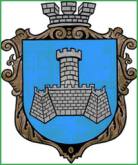 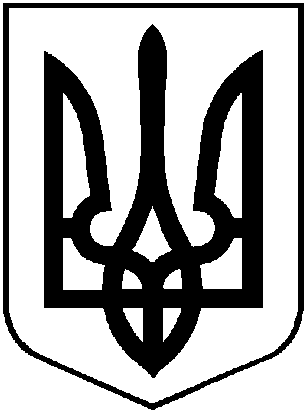 УКРАЇНАХМІЛЬНИЦЬКА МІСЬКА РАДАВІННИЦЬКОЇ ОБЛАСТІВиконавчий комітетР І Ш Е Н Н Явід  04 березня 2020 року                                                            №74Про  внесення змін до квартирноїоблікової справи Ш Н.А.        Розглянувши заяву Ш  Н  А  щодо внесення змін до квартирної облікової справи, враховуючи надані заявницею підтверджуючі документи, а також рішення виконавчого комітету міської ради від 14.06.1990 р. №66 «Про постановку громадян на квартирний облік при міськвиконкомі» та від 26.01.1995р. №20 «Про постановку на квартирний облік при міськвиконкомі», відповідно до Житлового кодексу Української РСР,  «Правил обліку громадян, які потребують поліпшення житлових умов, і надання їм жилих приміщень в Українській РСР», затверджених постановою Ради Міністрів Української РСР і Української республіканської Ради професійних спілок від 11.12.1984р. №470,  керуючись ст.30, 59 Закону України «Про місцеве самоврядування в Україні», виконком міської ради                                                ВИРІШИВ:1. Внести до квартирної облікової справи Ш Н А, проживаючої за адресою: м. Хмільник, вул.  …, наступні зміни: прізвище її доньки …. змінити на ….. та внести до облікової справи ________ року народження, що проживає за адресою: м.Хмільник, вул. …    Загальна кількість осіб на квартобліку становитиме три особи. 2. Управлінню житлово-комунального господарства та комунальної власності Хмільницької міської ради (Сташок І.Г.) внести відповідні зміни до квартирної облікової справи заявниці.Контроль за виконання цього рішення покласти на заступника місь- кого голови з питань діяльності виконавчих органів міської ради Загіку В.М.          В.о міського голови,          секретар міської ради                                            П.В. Крепкий